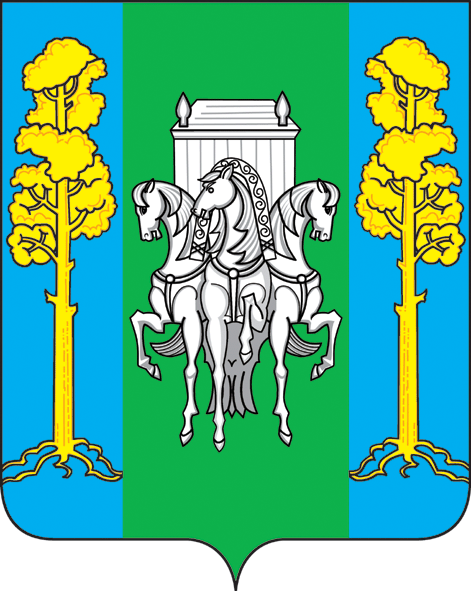 УПРАВЛЕНИЕ  ОБРАЗОВАНИЯАДМИНИСТРАЦИИ  БОЛЬШЕСОСНОВСКОГО МУНИЦИПАЛЬНОГО  РАЙОНАПЕРМСКОГО КРАЯПРИКАЗ15.08.2017г.                                                                                                            №	 134с. Большая  Соснова          В целях реализации на территории Пермского края приоритетного проекта «Доступное дополнительное образование для детей», утвержденного президиумом Совета при Президенте Российской Федерации по стратегическому развитию  и приоритетным проектам (протокол от 30 ноября 2016 г. № 11), мероприятия 3.2 «Формирование современных управленческих и организационно-экономических механизмов в системе дополнительного образования детей» Федеральной целевой программы развития об образовании на 2016-2020 годы, утвержденной постановлением Правительства Российской Федерации от 23 мая 2015 г. № 497, в соответствии с распоряжением Правительства Пермского края от 19.07.2017 г. № 187-рп «О создании Регионального модельного центра дополнительного образования детей Пермского края и утверждении Плана работы Регионального модельного центра дополнительного образования детей Пермского края на 2017 год»ПРИКАЗЫВАЮ:Утвердить площадку для муниципального опорного центра дополнительного образования детей Большесосновского муниципального района на базе Управления образования администрации Большесосновского муниципального района.Назначить руководителем муниципального опорного центра дополнительного образования детей Большесосновского муниципального района Левину Юлию Викторовну, методиста РИМК.Утвердить состав муниципального опорного центра дополнительного образования детей Большесосновского муниципального района.Утвердить положение  о деятельности муниципального опорного центра дополнительного образования детей Большесосновского муниципального района.Утвердить  план деятельности  муниципального опорного центра дополнительного образования детей Большесосновского муниципального района.Контроль за исполнением приказа оставляю за собой.И.о. начальника управления образованияадминистрации Большесосновскогомуниципального района							     О.В. Вербовская  С приказом ознакомлена:  _________________________Левина Ю.В.Об утверждении площадки для муниципального центра дополнительного образования детей Большесосновского муниципального районаОб утверждении площадки для муниципального центра дополнительного образования детей Большесосновского муниципального районаОб утверждении площадки для муниципального центра дополнительного образования детей Большесосновского муниципального района